Cesena,	 28/10/21Circolare 47-2021				  				   Agli alunni dell’ITI PascalAi loro docentiOggetto: convocazione comitato di base alunni ITI Pascal 9/11/21E’ convocato come da richiesta regolarmente pervenuta dai rappresentanti alunni/e un comitato di base per gli alunni rappresentanti di classe di tutte le classi ITI Pascal dalle 9 alle 13 del giorno 9/11/21 col seguente odg:1) Discussione sugli argomenti trattati in C.d.I.;2) Confronto sulla realizzazione del merchandising di Istituto;3) Brainstorm sulle cogestioni;4) Definizioni per i tornei;5) Varie ed Eventuali.La scansione oraria è la seguente:9-11 biennio11.15-13 triennioGli alunni rappresentanti del triennio automazione escono alle ore 11 e si recano al plesso Pascal nel quarto d’ora indicato.Sono dunque autorizzati a lasciare l’aula e partecipare alla riunione tutti e soli i rappresentanti delle classi, secondo la divisione oraria indicata, I 4 rappresentanti di istituto sono autorizzati per tutta la durata della riunione.La riunione si tiene in Aula Magna Pascal.Il Dirigente scolasticoProf. Francesco Postiglione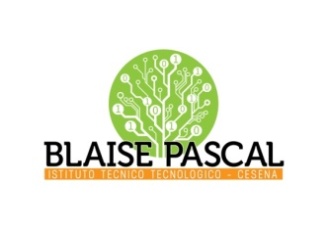 ISTITUTO Superiore 
Pascal-ComandiniP.le Macrelli, 100 
47521 Cesena 
Tel. +39 054722792 
Cod.fisc. 90076540401 - Cod.Mecc. FOIS01100L
FOIS0100L@istruzione.itFOIS0100L@pec.istruzione.it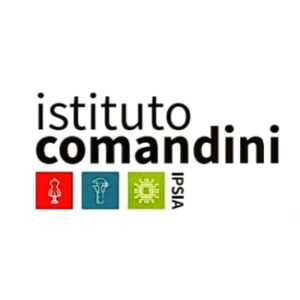 